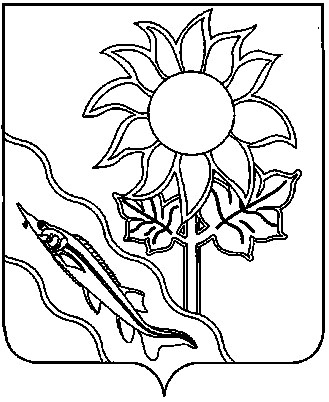 АДМИНИСТРАЦИЯ АЛЕКСАНДРОВСКОГО СЕЛЬСКОГО ПОСЕЛЕНИЯ ЕЙСКОГО РАЙОНАП О С Т А Н О В Л Е Н И Ес. АлександровкаОб уточнении адреса  земельного участка в селе Александровка  В соответствии с Федеральным законом от 6 октября 2003 года                № 131-ФЗ «Об общих принципах организации местного самоуправления в Российской Федерации», постановлением Правительства Российской Федерации от 19 ноября 2014 года № 1221 «Об утверждении Правил присвоения, изменения и аннулирования адресов», постановлением администрации Александровского сельского поселения Ейского района от             23 июня 2022 года № 76 «Об утверждении административного регламента предоставления администрацией Александровского сельского поселения Ейского района муниципальной услуги  «Присвоение и аннулирование адресов», на основании пункта 27 статьи 8 Устава Александровского сельского поселения Ейского района   п о с т а н о в л я ю:1. Уточнить адрес земельного участка, с кадастровым номером 23:08:0304001:257, площадью – 1200кв.м., расположенного  по адресу: Российская Федерация, Краснодарский край, Ейский район, Александровский сельский округ, село Александровка, переулок Зеленый, по документам Росреестра  обозначенный: Краснодарский край, Ейский район,  Александровский сельский округ, село Александровка, переулок Зеленый, 24а.2. Присвоить земельному участку, указанному в пункте 1 настоящего постановления, почтовый адрес: Российская Федерация, Краснодарский край, Ейский район, Александровский сельский округ, село Александровка, переулок Зеленый, дом 9. 3. Начальнику финансового отдела администрации Александровского сельского поселения Ейского района Н.Н.Прадун обеспечить передачу документов в электронном виде   в Федеральную информационную адресную систему в рамках осуществления информационного взаимодействия при ведении государственного кадастра недвижимости.4. Постановление вступает в силу со дня его подписания. Глава Александровского сельского поселения Ейского района                                                            С.А.Щегольковаот20.07.2023 г.№64